MUHAMAD ELDI SUDRADJATJl. Mayjen HE Sukma Kp. Telukpinang  Desa Telukpinang No.3 Rt 05/02Kab. Bogor, Jawa Barat16720Jl. Mayjen HE Sukma Kp. Telukpinang  Desa Telukpinang No.3 Rt 05/02Kab. Bogor, Jawa Barat16720MUHAMAD ELDI SUDRADJAT085780086039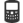 @eldi.sudradjat@gmail.com085780086039@eldi.sudradjat@gmail.comData Diri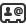 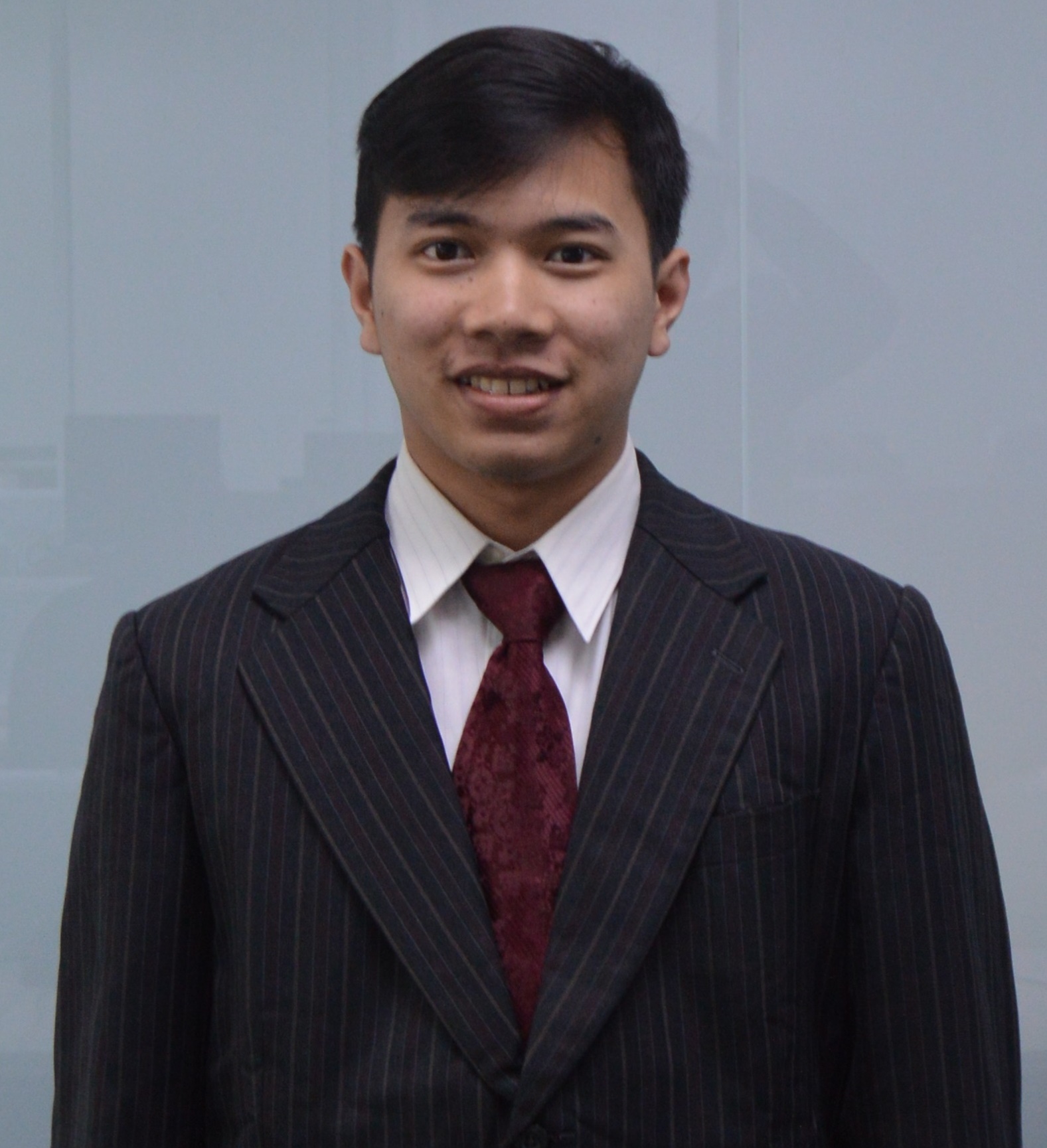  Pengalaman Kerja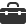  Pengalaman Kerja Pengalaman KerjaPendidikan 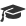 Pendidikan Pendidikan Kemampuan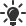 KemampuanKemampuan